Epidemiology and InfectionChlamydia psittaci (psittacosis) as a cause of community-acquired pneumonia: a systematic review and meta-analysisL. Hogerwerf, B. de Gier, B. Baan and W. van der HoekSupplementary Fig S1. Forest plot of meta-analysis of the proportion of CAP caused by Chlamydia psittaci infections, with tighter inclusion criteria. All studies that used only CF (n=20), all studies in children or intensive care patients (n=7, of which 1 with CF), and all studies with an onset before 1886 (1 used IF, the others used CF) were removed from the analysis.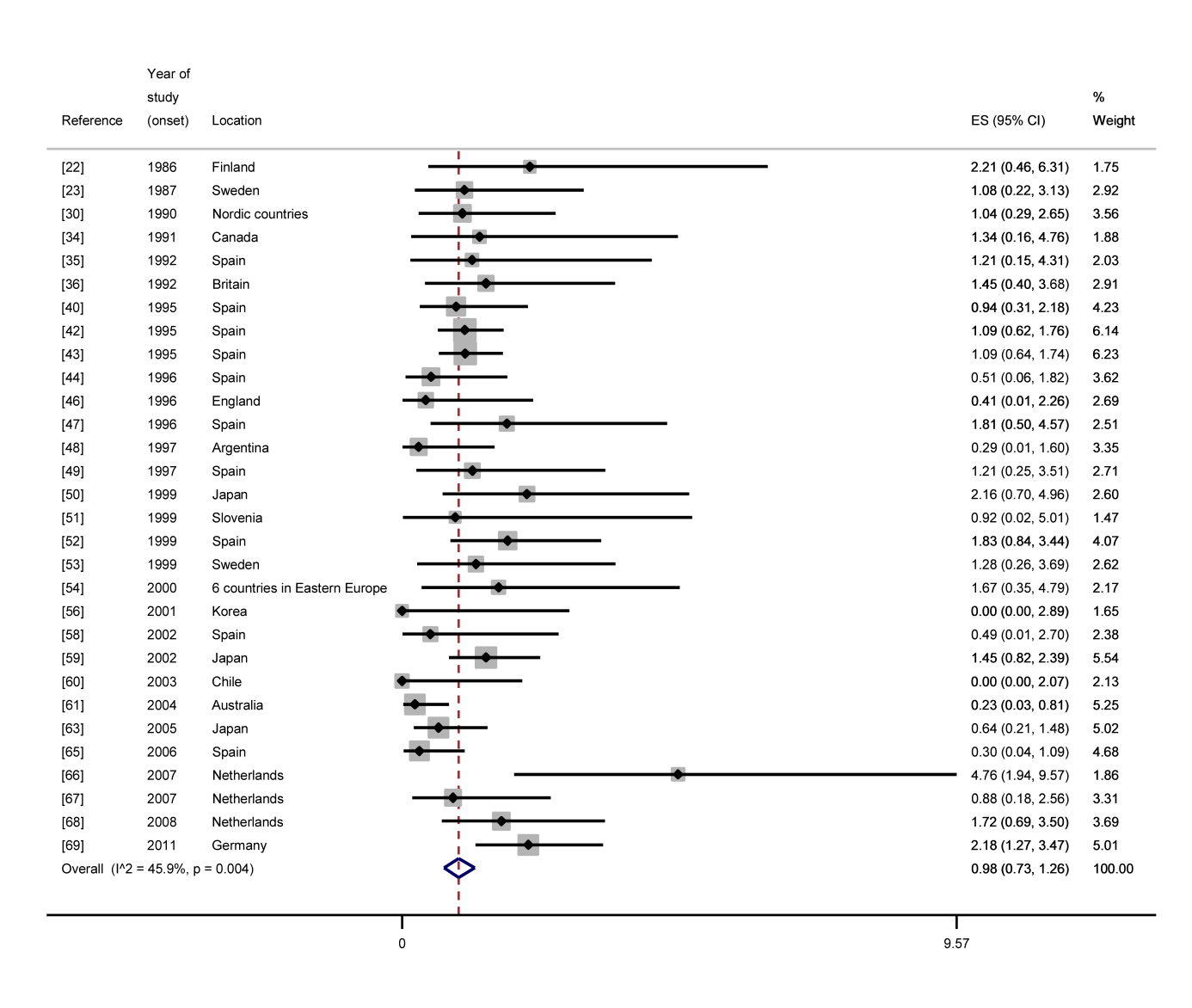 